Berlin, 12.05.2023Kleine Hände, große Zukunft: Die Gewinner der Jubiläumsausgabe stehen fest!Voller Neugier und mit allen Sinnen entdecken Kinder ihre Umwelt – vor allem mit ihren Händen. Denn Handwerk liegt in unserer Natur und gerade die Jüngsten “begreifen” Dinge unmittelbar. 

Der Kita-Wettbewerb des Handwerks setzt genau hier an: “Kleine Hände, große Zukunft”. Zum 10. Mal ermöglichten Handwerksbetriebe Kindern zwischen 3 bis 6 Jahren einen Einblick in die vielfältigen Berufe aus der faszinierenden Welt des Handwerks. Ihre Eindrücke und Erfahrungen verarbeiteten die kleinen Handwerker auf kreativen Wettbewerbspostern.Insgesamt 260 Werke wurden eingereicht – eine Rekordteilnahme! „Kreativität haben Kitas bundesweit nicht nur bei der Gestaltung der Poster bewiesen – viele Kinder konnten schon im Handwerksbetrieb mit anpacken und kleine Projekte umsetzen. Ein tolles Engagement!“, freut sich Robert Wüst, Vorsitzender des Veranstalters Aktion Modernes Handwerk e.V. (AMH). 

Eine Expertenjury mit Vertretern aus Handwerk und Frühpädagogik hat nun die schönsten und einfallsreichsten Arbeiten ausgewählt und insgesamt 11 Landessieger gekürt. Sie dürfen sich über ein Preisgeld von je 500 Euro für ein Kita-Fest oder einen Projekttag zum Thema Handwerk freuen.

Insbesondere der Einfallsreichtum und die Vielfalt der eingereichten Poster beeindruckten die Jury: Kunstwerke aus Papier, Garn, Holzspäne, Stoff, Metall und weiteren Materialien zeigen, wie intensiv sich die jungen Teilnehmer mit den verschiedensten Handwerksberufen befasst haben.

„Schon bei den Jüngsten weckt der Wettbewerb die Neugier auf viele Handwerksberufe. Sie erfahren, wie die Welt um sie entsteht und entwickeln Respekt für das, was Handwerkerinnen und Handwerker tagtäglich leisten.“, sagt AMH-Vorsitzender Robert Wüst. „Mein Dank geht daher an alle Handwerksbetriebe sowie Handwerksorganisationen, die sich für den Wettbewerb engagiert und den Kindern einen Einblick in ihren Beruf ermöglicht haben.“

Der Wettbewerb, dessen 10. Auflage damit zu Ende gegangen ist, ist eine Initiative der Aktion Modernes Handwerk e.V. (AMH) und wird von Handwerkskammern, Kreishandwerkerschaften und Innungen bundesweit durchgeführt. Er hat schon viele tausend Kita-Kinder begeistert und zur Kreativität animiert. Eine Fortsetzung der erfolgreichen Aktion für 2023/2024 ist bereits in Vorbereitung: Die 11. Wettbewerbsrunde wird im Oktober starten.

Die Sieger-Kitas der 10. Wettbewerbsrunde sind:Baden-Württemberg: Kath. Kindertagesstätte St. Elisabeth, Hardt
Bayern: Kind- und Familienzentrum "Sonnenkinder", Halfing
Nordost (Berlin + Brandenburg): ASB-IntegrationsKITA „Sonnenland“, Wuthenow
Nordwest (Bremen + Niedersachsen): Kita "Zum Gänseblümchen", Rinteln
Hessen: Kindertagesstätte Pusteblume, Schwalmtal
Nord (Mecklenburg-Vorpommern + Schleswig-Holstein): Kita Mäusenest, Lübeck
Nordrhein-Westfalen: Familienzentrum Kreismäuse i.d. Marienstraße, Düren
Rheinland-Pfalz: Kita St. Stephanus, Leiwen
Sachsen: Knirpsenland am Königstein, Leipzig
Sachsen-Anhalt: Kita "Gänseblümchen", Kleinau
Thüringen: DRK Kneipp Kita "Naturentdecker", Grabfeld

Fotos der Siegerposter und weitere Infos rund um den Wettbewerb finden Sie unter www.amh-online.de. Die Expertenjury mit Vertretern aus Handwerk und Frühpädagogik bestand aus 
folgenden Teilnehmerinnen und Teilnehmern v.l.n.r:Edith Dikmen, Marketing Handwerk GmbH, Olga Theisselmann, wissenschaftliche Mitarbeiterin Alice Solomon Hochschule, Geschäftsführerin Kinderfoscher*zentrum HELLEUM, Lydia Meßmer-Hauser, Referentin für Frühe Bildung Verband Kath. Tageseinrichtungen für Kinder - KTK-Bundesverband e.V., Robert Wüst, Vorsitzender AMH und Präsident Handwerkskammer Potsdam, Martina Letzner, Geschäftsführerin Bundesvereinigung Ev. Tageseinrichtungen für Kinder e. V. (Beta Diakonie), Ilka Heise, Kindertagesstätte Am Carlsgarten, Stefan Koenen, Geschäftsführer AMH, Gabriele Philipp, Marketing Handwerk GmbH, Heidrun Raehse, Leiterin Kindertagesstätte Am Carlsgarten

Quelle: www.amh-online.de/kita-wettbewerb/ 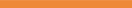 Pressekontakt: Ruxandra CiocoiuMarketing Handwerk GmbH+49 241 89493 - 18presse@marketinghandwerk.de Operativer Partner:  Marketing Handwerk GmbHRitterstr. 2152072 AachenHerausgeber:  Aktion Modernes Handwerk e. V.Haus des Deutschen Handwerks Mohrenstraße 20/21 · 10117 Berlin Die Aktion Modernes Handwerk (AMH) mit Sitz in Berlin unterstützt Organisationen und Betriebe des Handwerks bei ihrer Öffentlichkeitsarbeit und Imagepflege. Getragen von rund 350 Mitgliedern – Handwerkskammern, Fachverbände, Kreishandwerkerschaften, Innungen, Betriebe und fördernde Mitglieder – vernetzt die AMH Marketing und Kommunikation des Handwerks, seiner Betriebe und Organisationen. Operativer Partner der Aktion Modernes Handwerks e. V. ist die Marketing Handwerk GmbH mit Sitz in Aachen. 
Weitere Informationen: www.amh-online.de